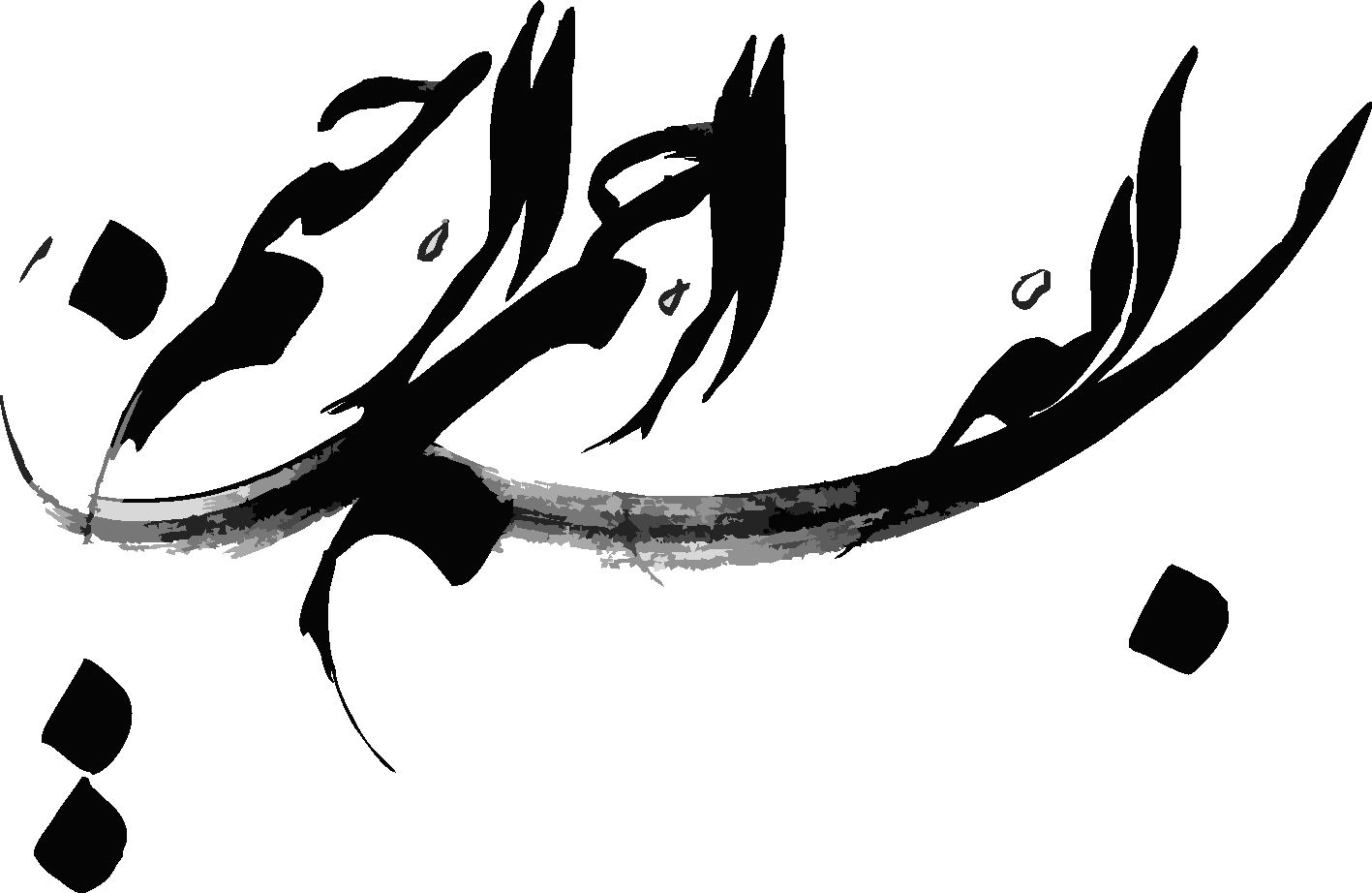 نام تحقیق: مواد مخدر(ماری جوانا)محقق: مواد مخدر چیست ؟مواد مخدر به آن دسته از ترکیبات شیمیایی گفته می‌شود که مصرف آنها باعث دگرگونی در سطح هوشیاری مغز شود.مواد مخدر را به چهار گروه اصلی تقسیم می‌کنندمواد مخدری که واکنش های مغز را آهسته می‌کند.اثرات: کم شدن سرعت تنفس و ضربان قلب - کم شدن فشار خون - خواب آور(هروئین، تریاک، مورفین)مواد مخدری که به سیستم عصبی بدن سرعت می‌بخشد.اثرات: بیشتر شدن سرعت تنفس و ضربان قلب، بیشتر شدن فشار خون، جلوگیری از خواب  مواد مخدری که باعث حالت‌هایی مثل هذیان می‌شود.اثرات: از دست دادن حافظه؛ لرزش؛ حالت استفراغ و عوض شدن اخلاقمواد مخدری که از طریق استنشاق استفاده می‌شود.اثرات: آهسته شدن فرآیند مغز، بیشتر شدن ضربان قلب و سردردماری جواناماری‌جوانا یا علف (گِراس) برگ و گل خشکِ گیاه شاه‌دانه است که از آن به عنوان دارویی روان‌گردان استفاده می‌شود از گیاه شاه‌دانه علاوه بر ماری‌جوانا مواد دیگری نظیر حشیش و روغن حشیش نیز بدست می‌آید. تتراهیدروکانابینول ترکیب موثر همه فراورده‌های گیاه شاهدانه و عامل اصلی آثار سرخوشی‌آور آن است.نشئگی، تمدد اعصاب و افزایش اشتها از مهمترین آثار دلخواه ذهنی و جسمی گراس است و از عوارض جانبی مهم آن می‌توان به کاهش حافظه کوتاه مدت، خشکی دهان، سرخی دیدگان، اختلال در مهارت‌های حرکتی، و احساس اضطراب و وحشت اشاره کردماری‌‌جوانا به عنوان ماده مخدر تفریحی، داروی درمانی و در برخی مراسم مذهبی مورد استفاده قرار می‌گیرد. استفاده از این دارو بیشتر به صورت تدخینی و گاهی به صورت خوراکی است. در حالت تدخینی این گیاه را معمولا همراه با توتون یا به تنهایی در داخل سیگار مصرف می‌کنند. از اوایل قرن بیستم در اغلب کشورهای دنیا محدودیت‌هایی قانونی در مورد استفاده و فروش گراس و دیگر محصولات گیاه شاهدانه وضع شده است. به گزارش سازمان ملل محصولات شاهدانه رایج‌ترین داروی غیرقانونی در دنیا هستند به طوری‌که ۴ درصد مردم دنیا به طور سالانه و ۰.۶ درصد به طور روزانه از آن استفاده می‌کنند. اثرات مصرف:چند دقیقه پس از مصرف حالتی شبیه به مصرف الکل و سرمستی رخ میدهد سپس حالات توهمی اغاز می شود به طوری که شخص احساس میکند نیرویی ماورایی میخواهد او را از جسمش بیرون بکشد که باعث وحشت شده و فرد مصرف کننده تلاش میکند خود اگاهیش را حفظ کند.سپس حالت تمرکز ناخوداگاه رخ میدهد و فرد در عمق موضوعی فرو میرود یا در یک حالت خاص بدنی به مدت طولانی باقی میماند مثلا اگر لبخند بزند در همان حال باقی می ماند.چشمها بطور ناخوداگاه بسته میشود و فرد احساس میکند نیرویی او را به درون خود میکشد.مثل احساس غوطه ور شدن در هوا یا .سقوط در عمق. لذا شخص مجدد تلاش میکند هوشیاری خود را حفظ کندنحوه ی مصرفماري جوانا داراي بوي بسيار تندي است و عموما براي کشيدن در پيپ يا سيگارهاي دست پنج استفاده مي شود. چون ماري جوانا بسيار زبر است براي پيچيدن آن از چندين دور کاغذهاي سفيد يا قهوه اي رنگ استفاده مي کنند که آن را ريفر مي نامند. اين سيگار معمولا به کندي مي سوزد و خيلي زود خاموش مي شود، به همين دليل معتادان با پک هاي سريع و مداوم مانع خاموش شدن آن شده و براي استفاده کامل از آن در اماکن سربسته مصرف مي کنند. برخي از افراد ماري جوانا را از طريق دهان مصرف مي کنند. به اين منظور آن را در شيريني جات يا کيک هاي شکلاتي مي پزند و ميل مي کنندعلایم مصرف ماری جوانااحساس گیجیعدم تعادل جسمیخنگ شدنخنده های بی دلیلسرخی چشم هاکاهش حافظهاحساس خستگی و چرت زدنزمانی که فرد از ماری جوانا استفاده می کند بعد از چند دقیقه به عالم اوهام رفته و این حالت پس از 30 دقیقه به حد نهایت خود می رسد.اما اگر به صورت خوراکی استفاده شود به دلیل جذب آن از طریق روده و معده فرد تا 2 الی 3 ساعت هیچ احساسی نخواهد داشت.اثری که از ماري جوانا به جای می ماند بستگی به نحوه صرف آن دارد اگر به صورت کشیدنی استفاده شود 2 تا 4 ساعت اثر آن باقی خواهد ماند ولی اگر به صورت خوراکی استفاده شود 5 تا 12 ساعت اثر آن احساس می شودتی .اچ. سی که در ماری جوانا وجود دارد قابلیت حل شدن در چربی های بدن را داشته و می تواند در آن ذخیره گردد. و ممکن است تا یک ماه بعد از مصرف نیز در بدن وجود داشته باشد. افرادی که به استفاده از ماری جوانا اعتیاد دارند بعد از مصرف احساس سرخوشی می کنند ولی آگاهی و خودآگاهی آنها دچار اختلال شده و فرد در درک و تشخیص دچار مشکل می گردد. همچنین ضربان قلب افزایش پیدا کرده و از نظر تنفسی نیز با مشکل مواجه می شود. سرگیجه نیز یکی از علائم استفاده از ماری جوانا می باشد.زمانی که افراد در محفل های دوستانه از ماری جوانا استفاده می کنند دچار یاوه گویی و خنده های بی دلیل می شوند و این علائم تا ساعت ها پایدار می ماند. اگر فرد بیش از حد از ماری جوانا استفاده کرده و میزان تی . اچ. سی در بدن او بالا باشد دچار توهم و احساسات پارانویا خواهد شد.عوارض کوتاه مدتپائین آوردن قدرت یادگیری و از بین بردن حافظهاز بین بردن تمرکز فکریافزایش خواب و اشتهاپرخونی مویرگ های چشمخشكي دهان؛گلو درد و سرفافزایش مشکلات قلبیایجاد حس شکاکی و توهم زاییاز بین بردن مهارت های احتیاطی در رانندگی و مسائل جنسیاختلال در صحبت کردن و برقراری ارتباط با دیگراناسترس و اضطرابکاهش قدرت تصمیم گیریشوریدگییاوه گوییناتوانی درتشخیص رویا و واقعیترفتار های خشونت بارعوارض بلند مدتامکان بروز انواع سرطاناختلال در سلول های جنسی و ایجاد ناباروریاختلال در میل جنسی و کاهش آنایجاد حس وابستگی شدیدزمینه ساز استفاده از مواد مخدر دیگرخطر ابتلا به جنون در افراد مستعدکاهش فعالیت سیستم دفاعی بدن و آسیب پذیری در برابر بیماری هاایجاد مشکلات تنفسی و ریوی مانند مشکلات ناشی از مصرف سیگار و تنباکو ولی خطرناکتربی انگیزگی در زندگی و کاهش علاقهفرار از محل کار و منزلخنثی بودن نسبت به مشکلاتتزلزل شخصیتیتغییر اندام هاترس شدیددیوانگیتحمل، وابستگي و ترک  در مصرف کنندگان مزمن ماري جوانا نسبت به برخي از آثار ماري جوانا تحمل ايجاد مي شود. اين تحمل معمولا نسبت به آثار ماري جوانا بر ضربان قلب، آثار ذهني و آثار مخرب آن بر عملکردهاي شناختي و حرکتي، ايجاد مي شود.   احتمال ايجاد وابستگي جسمي به ماري جوانا بسيار ضعيف است. حتي کشيدن يک سيگار ماري جوانا هر روز براي مدت بيست و هشت روز موجب نشانه هاي ترک دارو نمي شود. با اين حال پس از توقف ناگهاني مصرف مزمن THC، نشانه هاي ترک چون تحريک پذيري، بيقراري، کاهش وزن، بي خوابي، رعشه و افزايش حرارت بدن اتفاق مي افتد. برخي از محققان معتقدند که مصرف اجباري و بي اختيار ماري جوانا به مراتب کمتر از کوکائين، الکل و ديگر افيون ها است.سایر خطراتاز دیگر خطرات ماری جوآنا برای بدن می توان به اختلالات سیستم ایمنی اشاره کرد که خود می تواند شروع کننده انواع گسترده ای از بیماری ها باشد. خطر ابتلا به عفونت های باکتریایی و ویروسی با کاهش قدرت سیستم ایمنی جدا افزایش می یابد.تأثیر ماری جوانا بر مغزحقیقات یک گروه پژوهشی در امریکا نشان می‌دهد ماری جوانا در رشد سلول‌های مغزی تأثیر داشته و در کاهش ترس و ناامیدی مؤثر است. یک ترکیب شیمیایی که مشابه ماده اصلی ماری جوانا است بر روی موش‌های آزمایشگاهی نشان می‌دهد این ماده رشد سلول‌های جدید را در مغز موجب می‌شود. بنا بر این تحقیق ماری جوانا یا مشتقات آن می‌تواند تأثیر منفی بر مغز داشته باشد. در مهره داران سلو‌ل‌های عصبی دربخش هیپوکامپوس تولید می‌شوند .این بخش در مغز به یادگیری فکر کردن و احساس‌هایی نظیر ترس و ناامیدی مربوط می‌شود. در حالی که ماری جوانا تأثیر مثبتی در این ناحیه از مغز دارد، مواد دیگری نظیر الکل نیکوتین یا کوکائین باعث متوقف شدن رشد این سلول‌ها می شود. هنوز معلوم نیست که ماری جوانا تأثیرات مثبتی را که در مورد موش ها داشته در مورد انسان نیز داشته باشدمصرف پزشکی ماریجواناماریجوانا می‌تواند در افراد مبتلا به سرطان و ایدز حالت‌تهوع را از بین رده و اشتها را برگرداند. بااینکه بحث بر سر استفاده پزشکی ماریجوانا هنوز ادامه دارد اما اداره غذا و دارو ایالات متحده امریکا (FDA) مصرف قرص‌هایی را با تجویز پزشک تایید کرده است که حاوی THC هستند، همان ماده فعالی که در ماریجوانا یافت می‌شود. قرص THC فقط در برخی کشورها یافت می‌شود.در حال حاضر اطلاعات کافی برای تعیین این مسئله که آیا کشیدن ماریجوانا خطرناک‌تر است یا مصرف آن به صورت قرص، در اختیار دانشمندان قرار ندارد اما بااین‌وجود تحقیقات هنوز ادامه دارند.روش ترک افرادیکه بعد از مدتی استفاده مداوم، سعی در ترک ماریجوانا می‌کنند، ممکن است علائم ترک از خود نشان دهند. این علائم می‌تواند شامل آسیب‌پذیری، بی‌خوابی، اضطراب، افسردگی و بی‌اشتهایی باشد. در این مورد نیز مثل اعتیاد به کافئین، علائم ترک در یک تا دو روز اول بعد از کنار گذاشتن، بدتر خواهد بود و به مرور زمان بعد از گذشت یک تا دو هفته کاهش می‌یابد.اگر خودتان یا کسی که می‌شناسید قصد ترک ماریجوانا را دارد، حتماً از یک مشاور کمک بگیرید. تحقیقات نشان داده است که ترکیبی از مشاوره فردی و جلسات درمانی گروهی بهترین رویکرد در ترک ماریجوانا است.نتیجه گیری  برخي از اسامي خياباني رايج ماري جوانا، گراس، علف و ويد است. ماري جوانا را دروازه ورود به مواد اعتيادآور قوي مي دانند. ماري جوانا علاوه بر يک ماده اعتيادآور سبک ، يک ماده توهم زا نيز به حساب مي آيد. فرد جواني که کشيدن ماري جوانا را به طور منظم شروع مي کند، تغييرات چشم گيري در سبک زندگي، شخصيت و اهداف او ايجاد مي شود. توقف مصرف ماري جوانا ظرف چند هفته يا چند ماه به بهبودي تدريجي مي انجامد.